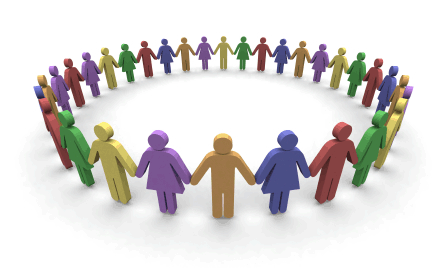 Queenhill Medical Practice Patient Participation GroupNAME:………………………………………………EMAIL: …………………………….………………I wish to receive information and newsletters                              from the QMP PPG.I do not wish to receive information and newsletters from the QMP PPG.SIGNATURE:…………………………………….DATE: ………………………………………………Please email your preference to the PPG Secretary: queenhillmedicalpracticeppgsec@gmail.comIf you no longer wish to receive PPG information and remove your contact details please contact the PPG.